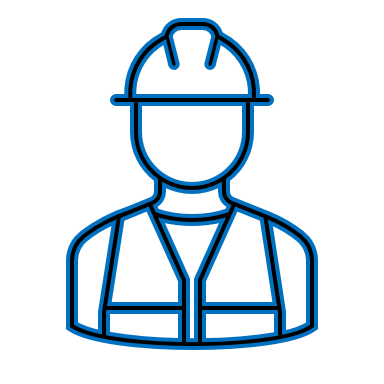 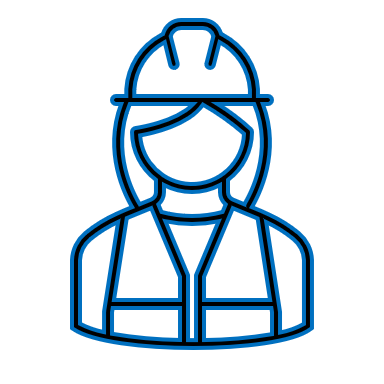 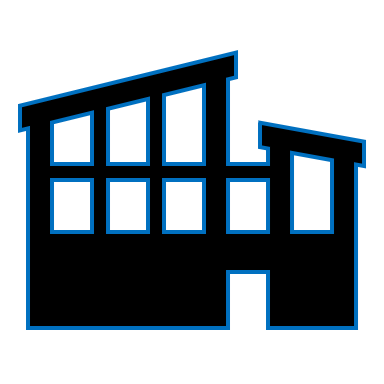 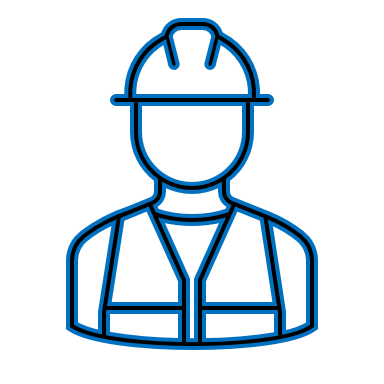 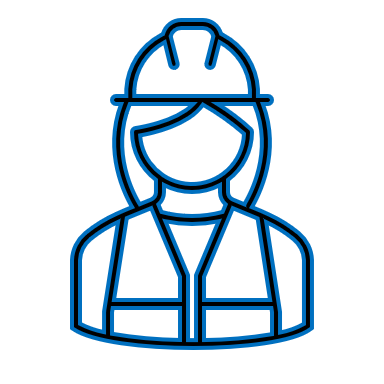 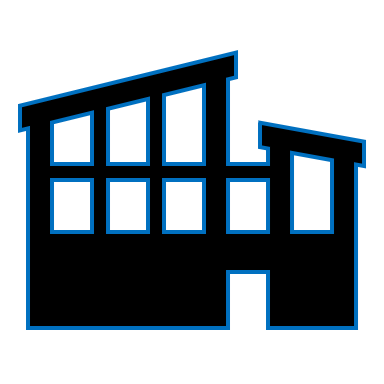 IFOR HOLMES CONSTRUCTION,Unit 7,Cotton Boulevard,Cardiff, CF99 4UQ.HeadteacherSchool nameAddress 1Address 2Town/CityPostcodeDear Educator,As someone who works close to NAME OF NATURE AREA, we are writing to inform you of an exciting new development, hopefully coming soon to your area.We have sent plans to YOUR COUNTY Council’s Planning Department asking for permission to build a new retail park on the current site of NAME OF NATURE AREA.The retail park will include space for 20 shops, a cinema and 4 restaurants.  Parking will be available for 600 vehicles.  As well as offering local people the best cinema, shopping and eating out experience, the construction of the new retail park will create 300 jobs.As someone who I’m sure enjoys shopping and going to the cinema in their spare time, I am contacting you to ask you to write a letter in support of our application to YOUR COUNTY Council.  Perhaps you could encourage your learners to do the same?Regards,Ifor Holmes,Managing Director,IFOR HOLMES CONSTRUCTION.